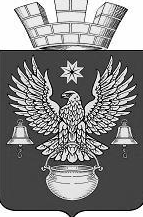 РЕШЕНИЕСОВЕТА НАРОДНЫХ ДЕПУТАТОВКОТЕЛЬНИКОВСКОГО ГОРОДСКОГО ПОСЕЛЕНИЯКОТЕЛЬНИКОВСКОГО МУНИЦИПАЛЬНОГО РАЙОНАВОЛГОГРАДСКОЙ ОБЛАСТИV СОЗЫВА« 10 » февраля 2022г.                                                                                    №8/43О внесении изменений в решение Совета народных депутатов от 20.01.2022г. №6/36 «Об оплате труда депутатов, выборных должностных лиц местного самоуправления, осуществляющих свои полномочия на постоянной основе, и муниципальных служащих Котельниковского городского поселения Котельниковского муниципального района Волгоградской области»           В соответствии с постановлением администрации Волгоградской области от 13.01.2022г. №4-п «Об установлении нормативов формирования расходов на содержание органов местного самоуправления муниципальных образований Волгоградской области и нормативов формирования расходов на оплату труда депутатов, выборных должностных лиц местного самоуправления и муниципальных служащих муниципальных образований Волгоградской области на 2022 год», решением Совета народных депутатов Котельниковского городского поселения от 20.01.2022г. №6/38 «О внесении изменений в решение Совета народных депутатов Котельниковского городского поселения от 21.12.2021г. №5/33 «Об утверждении структуры администрации Котельниковского городского поселения» РЕШИЛ:  Внести изменения в Положение о денежном вознаграждении лиц, замещающих муниципальные должности Котельниковского городского поселения Котельниковского муниципального района Волгоградской области  и Положение о денежном содержании муниципальных служащих Котельниковского городского поселения Котельниковского муниципального района Волгоградской области, утвержденные решением Совета народных депутатов от 20.01.2022г. №6/36, следующие изменения: в Положении о денежном вознаграждении лиц, замещающих муниципальныедолжности Котельниковского городского поселения Котельниковского муниципального района Волгоградской области и осуществляющих свои полномочия на постоянной основе раздел 2 п.2.2. изложить в новой редакции: «2.2. Размер должностного оклада лиц, замещающих муниципальные должности, составляет 27180 рублей 00 копеек (Двадцать семь тысяч сто восемьдесят рублей 00 копеек»в Положении о денежном содержании муниципальных служащих Котельниковского городского поселения Котельниковского муниципального района Волгоградской области п. 3.1. изложить в новой редакции: «3.1. Должности муниципальной службы в администрации Котельниковского городского поселения Котельниковского муниципального района Волгоградской области далее – администрация):1) должности, замещаемые на определенный срок:а) главная группа должностей:- заместитель главы администрации – 22238 рублей 00 копеек (Двадцать две тысячи двести тридцать восемь рублей 00 копеек)2) должности, замещаемые без ограничения срока полномочий:а) ведущая группа должностей:- начальник отдела администрации – 18161 рубль 00 копеек (Восемнадцать тысяч сто шестьдесят один рубль 00 копеек)б) старшая группа должностей:- главный специалист администрации – 14825 рублей 00 копеек (Четырнадцать тысяч восемьсот двадцать пять рублей 00 копеек)»2. Настоящее решение подлежит размещению на официальном сайте администрации Котельниковского городского поселения и распространяет свое действие на отношения, возникшие с 01 января 2022 годаПредседатель Совета                                                               народных депутатов                                                               Котельниковского городского поселения   __________________  С.Г. Кувикова                                        ГлаваКотельниковского городского поселения    ______________ А.Л. Федоров